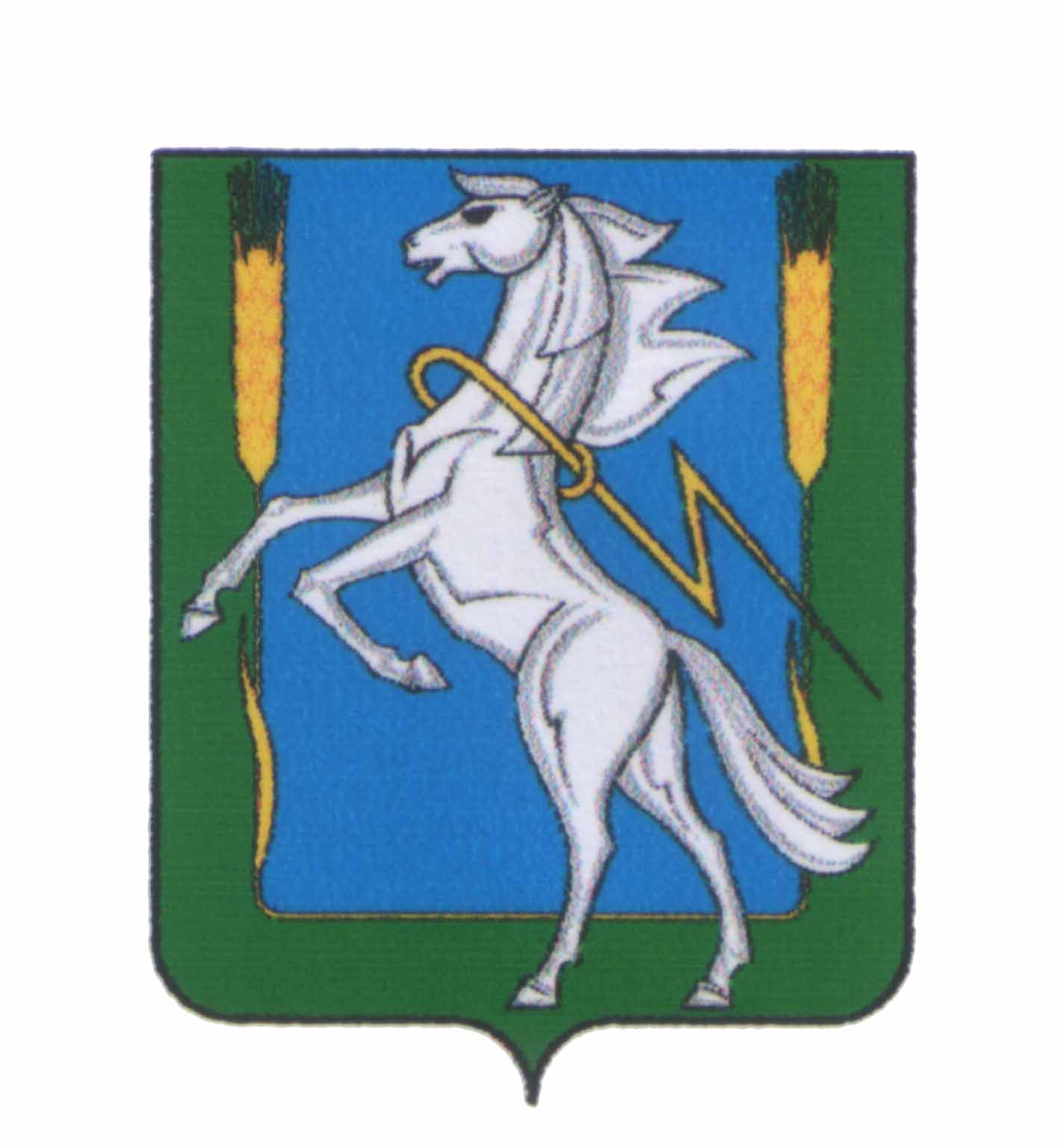 СОВЕТ ДЕПУТАТОВМирненского сельского поселенияСосновского муниципального района Челябинской областитретьего созываРЕШЕНИЕ от «28» декабря 2016г. 					            	          №  24Об утверждении внесения изменений в Правила землепользования и застройки Мирненского сельского поселения Сосновского муниципального района Челябинской областиВ целях исполнения действующего законодательства в области градостроительной деятельности, в соответствии со статьей 33 Градостроительного кодекса Российской Федерации, Федеральным законом от 06.10.2003 № 131-ФЗ «Об общих принципах организации местного самоуправления в Российской Федерации», Уставом  Мирненского сельского поселения Сосновского муниципального района,  протоколом и заключением о результатах публичных слушаний по проекту внесения изменений в Правила землепользования и застройки Мирненского сельского поселения, Совет депутатов Мирненского сельского поселения РЕШИЛ:1.  Утвердить изменения в Правила землепользования и застройки Мирненского сельского поселения Сосновского муниципального района Челябинской области.2. Опубликовать в порядке, установленном для официального опубликования муниципальных правовых актов, и разместить настоящее решение на официальном сайте Администрации Сосновского муниципального района в сети «Интернет»3. Решение вступает в силу со дня его официального опубликования.4. Контроль исполнения настоящего Решения оставляю за собой.Председатель Совета депутатов Мирненского сельского поселения_______________ Н.А. ГузьМ.п.ГлаваМирненского сельского поселения____________________ В.Г. ГригорьевМ.п.